«О создании рабочей группы по вопросам проведения в городе Канске голосования по отбору общественных территорий, подлежащих благоустройству, с использованием информационно-телекоммуникационной сети Интернет»        В соответствии с постановлением Правительства Российской Федерации от 30.12.2017 №1710 «Об утверждении государственной программы Российской Федерации «Обеспечение доступным и комфортным жильем и коммунальными услугами граждан российской Федерации»», статьей 90 Устава Красноярского края» руководствуясь ст. ст. 30, 35 Устава города Канска:1.Утвердить рабочую группу по вопросам проведения в городе Канске голосования по отбору общественных территорий, подлежащих благоустройству, с использованием информационно- телекоммуникационной сети Интернет, в составе согласно приложению.2. Ведущему специалисту Отдела культуры администрации г. Канска Н.А. Нестеровой опубликовать настоящее распоряжение в газете «Канский вестник» и разместить на официальном сайте муниципального образования город Канск в сети Интернет.3. Контроль за исполнением настоящего распоряжения возложить на первого заместителя главы города по вопросам жизнеобеспечения П.Н. Иванца.       4. Распоряжение вступает в силу со дня подписания.Глава города Канска                                                                            А.М. БересневПриложение к распоряжениюадминистрации города Канскаот 11.03. 2021 г. № 121СОСТАВРАБОЧЕЙ ГРУППЫ ПО ВОПРОСАМ ГОЛОСОВАНИЯ ПО ОТБОРУ ОБЩЕСТВЕННЫХ ТЕРРИТОРИЙ, ПОДЛЕЖАЩИХ БЛАГОУСТРОЙСТВУ, С ИСПОЛЬЗОВАНИЕМ ИНФОРМАЦИОННО-ТЕЛЕКОММУНИКАЦИОННОЙ СЕТИ Глава города Канска                                                                          А.М. Береснев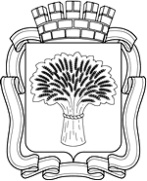 Российская ФедерацияАдминистрация города Канска
Красноярского краяРАСПОРЯЖЕНИЕРоссийская ФедерацияАдминистрация города Канска
Красноярского краяРАСПОРЯЖЕНИЕРоссийская ФедерацияАдминистрация города Канска
Красноярского краяРАСПОРЯЖЕНИЕРоссийская ФедерацияАдминистрация города Канска
Красноярского краяРАСПОРЯЖЕНИЕРоссийская ФедерацияАдминистрация города Канска
Красноярского краяРАСПОРЯЖЕНИЕ11.03.2021 г.№121N п/пФамилия, имя, отчество1ИванецПетр НиколаевичПервый заместитель главы города по вопросам жизнеобеспечения, председатель комиссии2Боборик Максим ВладимировичНачальник УСиЖКХ администрации города КанскаЧлены комиссии:Члены комиссии:Члены комиссии:3КоноваленкоКонстантин СергеевичЧлен политсовета местного отделения ВПП "ЕДИНАЯ РОССИЯ"4КреминскийНиколай АнатольевичДепутат Законодательного собрания Красноярского края5ФилиповИгорь АлександровичДепутат Канского городского Совета депутатов6ДжегетАндрей ВитальевичЧлен политсовета местного отделения ВПП "ЕДИНАЯ РОССИЯ"7СтомаСергей ПетровичПредставитель Общероссийского народного фронта в г. Канске8ХворовВиктор АндреевичПредседатель местной общественной организации ветеранов (пенсионеров) войны, труда, Вооруженных сил и правоохранительных органов9ШаталоваЛариса ФедоровнаПредседатель местной общественной палаты города Канска10МастренкоЕвгений ВладимировичНачальник территориального подразделения КГБУ "УКС" Красноярского края11КлементьевАлександр СергеевичРуководитель территориального подразделения по восточной группе районов Службы строительного надзора и жилищного контроля Красноярского края12ЯньковБорис ГеоргиевичГражданский активист, житель города Канска13КнязевИгорь НиколаевичПредседатель Канского отделения Всероссийского общества слепых14ВысочинаИда РудольфовнаПредседатель Канского отделения Всероссийского общества глухих15ДробушевскийАлександр АлександровичПредседатель Канского отделения Всероссийского общества инвалидов16Ильницкий Александр НиколаевичИсполняющий обязанности Начальника Управления по делам ГО, ЧС и ПБ17ШопенковаТатьяна ЮрьевнаРуководитель управления образования18Байков Виталий ВладимировичНачальник Канского МРО КГКУ «Управление автомобильных дорог по Красноярскому краю»19ЛеонтьеваИрина ВладимировнаНачальник отдела культуры администрации г. Канска